The board and activities of the Biometrical Section (BMS) of the Netherlands Society for Statistics and Operations Research (VVS-OR) and the Dutch Region (ANed) of the International Biometric Society (IBS) are identical. Therefore, for 2015, only one annual report is written for both scientific professional associations. All information on the activities of BMS and ANed is available through the website www.bms-aned.nlMembersNumber of members in December 2015 was unknown due to problems at the administration of VVS. Members of ANed:  Regular 90, Senior retiree 3, Student 20, Honorary member 1BoardIn 2015, no new or re-assignments for the Board of BMS-ANed took place. The Board consisted of:Jeanine Houwing-Duistermaat, PhD  (President, LUMC Leiden)Ernst Wit, PhD (Vice-President & PR Officer, RUG Groningen)Jos Hageman, PhD (Treasurer, Biometris Wageningen), Sophie Swinkels, PhD (Secretary & Contact Person PSDM & CRB, representing the industry, Nutricia Research Utrecht)Dimitris Rizopoulos, PhD (Member, Erasmus MC)Rosa Meijer, MSc (member representing the Young Statisticians, LUMC Leiden)Rosa Meijer left the board in the summer of 2015The board had 9 meetings in 2015. During these meetings amongst others the following topics were discussed: BMS/ANed events, IBS Channel meeting, working groups, PR and developments in our field (for instance DTL data).Scientific ActivitiesBMS-Aned Spring Meeting “Inference of dynamic genetics networks” in honour of the 2014 Biometry Award to Fentaw Abegaz.April 22, 2015 Nijmegen, Lindenberg TheaterSpeakers: Fentaw Abegaz -Chain graphical models for inferring dynamic networksInes Wilms - Sparse vector autoregressive models with an application in marketingGerda Claeskens - A focused selection of graphical models in fMRI connectivity studiesDirk Husmeier - Controversy in mechanistic modelling of biopathways with Gaussian processesMarco Gregorzyk- Realistic network reconstruction methods for the Timing Metabolism (TiMet) research projectMichael Eichler - Graphical models for causal inference from multivariate time seriesBMS-ANed Fall Meeting "The role of Biostatisticians"  November 13, 2015, Rotterdam, Erasmus MC Room: OWR-22 Speakers:Ewout Steyerberg -  The Continuum of Methodological Research in a Medical Center
Koos Zwinderman - The Role of Statisticians in a METC
Ingeborg van der Tweel - On Being a Statistician in a DSMB
Edwin van den Heuvel - Statistical Methods for Bioassays and Microbiological Tests in PharmaAnnual General Meeting 2015The Annual General Meeting of BMS-ANed took place during the Channel Network conference of the International Biometric Society (IBS), Tuesday April 21, De Lindenberg, Nijmegen, The Netherlands. Time: 17.30 - 18.15.Chair: BMS-Aned President Jeanine Houwing-DuistermaatMinutes:  BMS-ANed secretary Sophie SwinkelsOther BMS-ANed board members present: Vice-President & PR Officer Ernst Wit, Treasurer Jos Hageman, Contact Person Biometric Bulletin & Young Statisticians Rosa Meijer, Member Dimitris Rizopoulos.Agenda1. Opening2. Approval of Agenda3. Review Minutes of previous annual general meeting 4. Announcements5. Annual report 2014 BMS/ANed6. Financial report 2014 ANed7. Working Groups, including register of biostatisticians8. Any other business9. ClosingWorking group - PSDMWorking group - EducationThe working group Education did not have activities in 2015. Registration of BiostatisticiansIn 2015, one new assignment for the Board for Registration of Biostatisticians took place, so that the Board consisted of:Chair – Paul Koopman (Abbott Healthcare Products BV, Weesp)Secretary – Corine Balje (Author! et al. BV, ‘s-Graveland)Member – Edwin van den Heuvel (University of Eindhoven)Member – Gerard van Breukelen (University of Maastricht)Since the start of the register in 2000 until end of 2015, the Board has received 165 applications. These differentiate between 159 accepted, 6 rejected and 0 in progress. In 2015, one newly received application has been handled off, resulting in 1 accepted application. Excluding the registered persons who have deceased or terminated their registration, or have indicated to withhold consent for inclusion to the public register, in total 148 persons are on the public register.In 2015, the Board has dealt with administration and running business. In April 2015, the VVS-OR Board has been requested to endorse an update of the Regulations from 1999 to accommodate actual practice and to include a systematic provision for termination of registration. These updates have become effective per 1 July 2015. In addition, it has been agreed to decrease the application fee to € 60.Communication on these updates and a subsequent promotion campaign will be on the agenda of the board meeting early 2016.The chair of the Board has been requested by the Board of the VVS-OR to participate in the European Statistical Accreditation Committee of FENSTATS. This committee is currently under construction.Active Members 2015Other active BMS-ANed members   ■ Ernst Wit (RuG, Groningen) is on the Executive board of the International Biometric Society (2015)■ Hendriek Boshuizen (RIVM, Bilthoven) is on the Executive board of the International Biometric Society (2014)​​​​​​​​■ Rene Eijkemans, PhD (UMCU, Utrecht) is on the Representative Council  and chair of the of the Budget and Finance Committee of the International Biometric Society ■ Paul Eilers (Erasmus MC, Rotterdam) is on the Representative Council of the  International Biometric Society (2014)■Jeanine Houwing-Duistermaat (LUMC, Leiden) Co-editor of Biometrics (2013-2015) and member of the steering committee of the International Biometric Society’s Channel Network Region (2012-2015) ■Ernst Wit (RuG, Groningen) is member of the Editorial Advisory Committee of the International Biometrics Society (2014-2017) and associate editor of Biometrics (2014-2017).■Dimitris Rizopoulos (Erasmus MC, Rotterdam) is an associate editor of Biometrics (2009-2016).■Roula Tsonaka (LUMC, Leiden) is an associate editor of Biometrics (2013-2016).■Mark van der Wiel (VUMC, Amsterdam) is member of the steering committee of the International Biometric Society’s Channel Network Region (2014-2017) and member of local organizing committee of Channel Meeting 2015 ■Ronald Geskus (AMC, Amsterdam) chair of local organizing committee of Channel Meeting 2015 ■Jelle Goeman (RadboudUMC, Nijmegen) member of local organizing committee of Channel Meeting 2015 ■Joanna in ‘t Hout (RadboudUMC, Nijmegen) member of local organizing committee of Channel Meeting 2015 ■Fred van Eeuwijk (Biometris, Wageningen) member of program committee International Biometric Conference (2013-2014) and member of JABES Editorial Management Committee (2014-2016) ■Hilde Tobi (Wageningen UR) is editor of the VVS publication STAtOR ■Koos Zwinderman (AMC, Amsterdam) is President of the International Society of Clinical Biostatistics (ISCB)■ Saskia Le Cessie is a member of the Executive Committee of the International Society of Clinical Biostatistics (ISCB)For PSDM the following people are active in the EFSPI: ■ Egbert Biesheuvel (Nutricia Research, Utrecht), Council member (National contact) of the EFSPI ■ Stefan Driessen (Abbott, Weesp), Council member (Second representative) of the EFSPI BMS-ANed Biometry AwardEvery two years the BMS-ANed organizes a competition for the best paper in a refereed journal in the biometrical field published by a person employed in the Netherlands. The BMS-Aned Spring Meeting 2015 “Inference of dynamic genetics networks” was organized in honour of the winner of 2014: Fentaw Abegaz. (The jury of the BMS-ANed Biometry Award 2014 consisting of Claus Thorn Ekstrom, Lieven Clement and Theodore Kypraios had decided that the best Dutch paper of 2012 and 2013 was the paper of Fentaw Abegaz and Ernst Wit, entitled “Sparse time series chain graphical models for reconstructing genetic networks”.)In honour of the illustrious and very active Dutch biostatistician, it was decided to name the award the Hans van Houwelingen Award. The Hans van Houwelingen Award 2016 will cover biostatistics papers published during the years 2014 and 2015 and will be open for nominations in February 2016.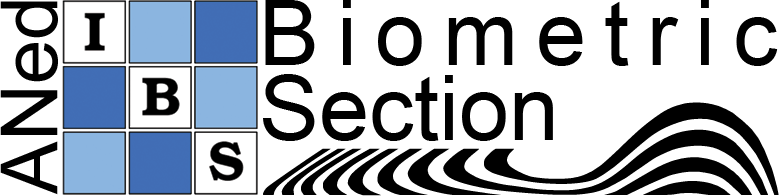 Annual report 2015 of BMS and ANed